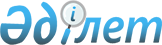 "2012-2014 жылдарға арналған аудандық бюджет туралы" аудандық мәслихаттың 2011 жылғы 22 желтоқсандағы N 308 шешіміне өзгерістер мен толықтырулар енгізу туралы
					
			Күшін жойған
			
			
		
					Солтүстік Қазақстан облысы Тайынша аудандық әкімдігінің 2012 жылғы 8 тамыздағы N 43 шешімі. Солтүстік Қазақстан облысының Әділет департаментінде 2012 жылғы 28 тамызда N 13-11-240 тіркелді. Күші жойылды (Солтүстік Қазақстан облысы Тайынша аудандық мәслихатының 2013 жылғы 9 қазандағы N 05-20-205 хаты)

      Ескерту. Күші жойылды (Солтүстік Қазақстан облысы Тайынша аудандық мәслихатының 09.10.2013 N 05-20-205 хаты)      Қазақстан Республикасының 2008 жылғы 4 желтоқсандағы Бюджет кодексінің 106-бабының 2-тармағы 4) тармақшасына, 109-бабының 5-тармағына, «Нормативтік құқықтық актілер туралы» Қазақстан Республикасының 1998 жылғы 24 наурыздағы Заңының 21-бабына сәйкес, аудандық мәслихат ШЕШТІ:



      1. «2012-2014 жылдарға арналған аудандық бюджет туралы» аудандық мәслихаттың 2011 жылғы 22 желтоқсандағы № 308 шешіміне (Нормативтік құқықтық актілердің мемлекеттік тіркеу тізілімінде 2012 жылғы 23 қаңтарда тіркелген № 13-11-224, газеттерде жарияланған 2012 жылғы 17 ақпан «Тайынша Таңы» № 7, 2012 жылғы 17 ақпан «Тайыншинские вести» № 7) келесі өзгерістер мен толықтырулар енгізілсін:



      1-тармақ келесі редакцияда баяндалсын:

      «2012-2014 жылдарға арналған аудандық бюджет тиісінше 1, 2 және  3-қосымшаларғасәйкес, оның ішінде 2012 жылға мынадай көлемде бекітілсін:

      1) кірістер - 3807499 мың теңге, оның ішінде:

      салықтық түсімдер бойынша – 659698 мың теңге;

      салықтық емес түсімдер бойынша – 7201 мың теңге;

      негізгі капиталды сатудан түсетін түсімдер бойынша – 82944 мың теңге;

      трансферттер түсімдері бойынша – 3057656 мың теңге;

      2) шығындар - 3945997,6 – мың теңге;

      3) таза бюджеттік кредит беру - 6632 мың теңге, оның ішінде:

      бюджеттік кредиттер – 7281 мың теңге;

      бюджеттік кредиттерді өтеу – 649 мың теңге;

      4) қаржы активтерімен жасалатын операциялар бойынша сальдо -22900 мың теңге;

      оның ішінде:

      қаржы активтерін сатып алу - 22900 мың теңге;

      мемлекеттік қаржы активтерін сатудан түсетін түсімдер – 0 мың теңге;

      5) бюджет тапшылығы (профициті) – -168030,6 мың теңге;

      6) бюджет тапшылығын қаржыландыру (профицитін пайдалану) - 168030,6 мың теңге.

      займдардың түсімі – 7281 мың теңге;

      займдарды өтеу – 649 мың теңге;

      бюджеттік қаражаттардың пайдаланатын қалдығы – 161398,6 мың теңге».



      5-тармақ келесі редакцияда баяндалсын:

      «5. Ауданның жергілікті атқарушы органының 2012 жылға арналған резерві 1152 мың теңге сомасында бекітілсін». 



      9-тармақ келесі редакцияда баяндалсын:

      «9. 2012 жылға арналған республикалық бюджеттен түсетін нысаналы трансферттер келесі көлемдерде есепке алынсын:

      1) 26385 мың теңге – Қазақстан Республикасы Президентінің 2010 жылғы 7 желтоқсандағы № 1118 Жарлығымен бекітілген Қазақстан Республикасында 2011 - 2020 жылдарға арналған білім беруді дамыту Мемлекеттік бағдарламасын іске асыруға, оның ішінде:

      негізгі орта және жалпы орта білім беру мемлекеттік мекемелеріндегі физика, химия, биология кабинеттерін оқу жабдықтарымен жарақтауға – 20485 мың теңге;

      үйде оқытылатын мүгедек балаларды жабдықпен, бағдарламалық қамытыммен қамтамасыз етуге – 5900 мың теңге;

      2) Жетiм баланы (жетiм балаларды) және ата-аналарының қамқорынсыз қалған баланы (балаларды) күтiп-ұстауға асыраушыларына ай сайынғы ақшалай қаражат төлемдері – 14800 мың теңге;

      3) мектепке дейінгі білім беру ұйымдарындағы мемлекеттік білім беру тапсырысын іске асыруға – 62550 мың теңге;

      4) «Назарбаев Зияткерлік мектептері» ДБҰ-ның оқу бағдарламалары бойынша біліктілікті арттырудан өткен мұғалімдерге еңбекақыны арттыруға - 1656 мың теңге;

      5) мамандарға әлеуметтік қолдау көрсету бойынша іс-шараларды іске асыруға – 3723 мың теңге;

      6) эпизоотияға қарсы іс-шаралар жүргізуге – 18469 мың теңге;

      7) мұқтаж азаматтарға үйде арнаулы әлеуметтік көмек көрсетуге – 3069 мың теңге;

      8) мектеп мұғалімдеріне және мектепке дейінгі білім беру ұйымдарының тәрбиешілеріне біліктілік санаты үшін қосымша ақы көлемін ұлғайтуға – 42736 мың теңге;

      9) «Жұмыспен қамту-2020» бағдарламасы шеңберіндегі іс-шараларды іске асыруға - 155199 мың теңге, соның ішінде:

      ағымдағы нысаналы трансферттер – барлығы 38519 мың теңге, соның ішінде:

      жалақыны ішінара субсидиялау - 10073 мың теңге;

      көшуге арналған субсидиялар беру – 2185 мың теңге;

      жастар тәжірибесі - 14124 мың теңге;

      жұмыспен қамту орталықтарын құру – 12137 мың теңге;

      нысаналы даму трансферттері – 116680 мың теңге, соның ішінде:

      қызметтік тұрғын үйлер салуға және (немесе) сатып алуға – 88280 мың теңге;

      еңбек ресурстарының жұмылдырылуын арттыру аясында инженерлік-коммуникациялық инфрақұрылымды дамытуға – 22400 мың теңге;

      жетіспейтін инженерлік-коммуникациялық инфрақұрылымды дамыту мен жайластыруға -6000 мың теңге:

      10) «Өңірлерді дамыту» Бағдарламасы аясында өңірлерді экономикалық дамытуға жәрдемдесу бойынша шараларды іске асыруда ауылдық (селолық) округтерін жайластыру мәселелерін шешуге – 4920 мың теңге;

      11) коммуналдық шаруашылықты дамытуға – 38097 мың теңге;

      12) селолық елді мекендердің сумен жабдықтау жүйесін дамытуға - 22696 мың теңге;

      13) «Жұмыспен қамту 2020» бағдарламасы шеңберінде селолық елді мекендерді дамытуға – 18355 мың теңге».

      14) Мемлекеттік коммуналдық тұрғын үй қорының тұрғын үйін жобалау, салу және (немесе) сатып алуға - 100000 мың теңге».



      10-тармақ келесі редакцияда баяндалсын:

      «10. Облыстық бюджеттен түсетін нысаналы трансферттер мыналарға есептелсін:

      1) 33655 мың теңге – Солтүстік Қазақстан облысында «Ұрпақ қоры» бала тууды ынталандыру жөніндегі Бағдарлама аясында әлеуметтік көмек төлеміне;

      2) 900 мың теңге – білім беру объектілері үшін ағаш жабуларды өңдеу жөніндегі қызметке, өрт сөндіру құралдарын сатып алуға, өртке қарсы сигнализацияны орнатуға;

      3) 299 мың теңге – білім беру ұйымдарына бейнебақылау үшін аппаратуралар сатып алуға және орнатуға;

      4) 42000 мың теңге – «Білім беру» саласы бойынша толық және қысқа уақыт өткізетін шағын орталықтардың аударымдары мен еңбек ақысына;

      5) 4000 мың теңге - негізгі орта және жалпы орта білім беру мемлекеттік мекемелеріндегі химия кабинеттерін оқу жабдықтарымен жарақтауға;

      6) 37183 мың теңге - сумен жабдықтау және су бұру жүйесін дамытуға;

      7) 4045 мың теңге - коммуналдық шаруашылықты дамытуға;

      8) 2393 мың теңге – елді мекендерді жер-шаруашылық орналастыруға;

      9) 3220 мың теңге - аудандық маңызы бар қалалардың, қаладағы аудандардың, кенттердің, ауылдардың (селолардың), ауылдық (селолық) округтердiң шекарасын белгiлеу кезiнде жүргiзiлетiн жерге орналастыруға;

      10) 69800 мың теңге – «Жұмыспен қамту 2020» бағдарламасы шеңберінде тұрғын жай салу және (немесе) сатып алу және инженерлік коммуникациялық инфрақұрылымдарды дамыту (немесе) сатып алуға;

      11) ветеринарлық станциялардың жарғылық капиталын қалыптастыруға - 8000 мың теңге.

      12) ID Phone-ға қосылуға - 347 мың теңге».



      осы шешімге 1, 2-қосымшалар көрсетілген шешімге 1, 4-қосымшаларға сәйкес жаңа редакцияда баяндалсын.



      2. Осы шешім 2012 жылғы 1 қаңтардан бастап қолданысқа енгізіледі.      Сессия төрағасы                            Е. Алпысов      Аудандық

      мәслихаттың хатшысы                        Қ. Шәріпов      КЕЛІСІЛДІ      Ауданның экономика

      және қаржы бөлімінің

      бастығы (АЭ және КБ)                       Б. Сәрсембаев

Аудандық мәслихаттың

2012 жылғы 8 тамыздағы № 43 шешіміне

1-қосымшаАудандық мәслихаттың

2011 жылғы 22 желтоқсандағы № 308 шешіміне

1-қосымша 2012 жылға арналған Тайынша ауданының бюджеті

Аудандық мәслихаттың

2012 жылғы 8 тамыздағы № 43 шешіміне

2-қосымшаАудандық мәслихаттың

2011 жылғы 22 желтоқсандағы № 308 шешіміне

4-қосымша 2012 жылға арналған аудандағы қала, аудандық маңызы бар қала, кент, ауыл (село), ауылдық (селолық) округтар әкімі аппаратының бюджеттік бағдарламаларының тізімікестенің жалғасыкестенің жалғасыкестенің жалғасы
					© 2012. Қазақстан Республикасы Әділет министрлігінің «Қазақстан Республикасының Заңнама және құқықтық ақпарат институты» ШЖҚ РМК
				са

натсы

ныпкі

ші

сы

ныпАтауысомасы (мың теңге)І. КІРІСТЕР38074991Салықтық түсімдер65969801Табыс салығы15002Жеке табыс салығы150003Әлеуметтік салық3544571Әлеуметтік салық35445704Меншікке салынатын салықтар2491431Мүлікке салынатын салықтар1535833Жер салығы154604Көлік құралдарына салынатын салық701005Бірыңғай жер салығы1000005Тауарларға, жұмыстарға және қызметтерге салынатын ішкі салықтар476202Акциздер57903Табиғи және басқа да ресурстарды пайдаланғаны үшін түсетін түсімдер270004Кәсіпкерлік және кәсіби қызметті жүргізгені үшін алынатын алымдар 145905Ойын бизнесіне салық24008Заңдық мәнді іс-әрекеттерді жасағаны және (немесе) оған уәкілеттігі бар мемлекеттік органдар немесе лауазымды адамдар құжаттар бергені үшін алынатын міндетті төлемдер69781Мемлекеттік баж69782Салықтық емес түсімдер720101Мемлекеттік меншіктен түсетін кірістер52015Мемлекет меншігіндегі мүлікті жалға беруден түсетін кірістер40007Мемлекеттiк бюджеттен берiлген кредиттер бойынша сыйақылар19Мемлекеттік меншіктен түсетін басқа да кірістер120006Басқа да салықтық емес түсімдер20001Басқа да салықтық емес түсімдер20003Негізгі капиталды сатудан түсетін түсімдер8294401Мемлекеттік мекемелерге бекітілген мемлекеттік мүлікті сату165741Мемлекеттік мекемелерге бекітілген мемлекеттік мүлікті сату1657403Жерді және материалдық емес активтерді сату 663701Жерді сату 662702Материалдық емес активтерді сату1004Трансферттердің түсімдері305765602Мемлекеттік басқарудың жоғары тұрған органдарынан түсетін трансферттер30576562Облыстық бюджеттен түсетін трансферттер3057656Функциялық топФункциялық топФункциялық топФункциялық топсомасы (мың теңге) бюджеттік бағд. әкімгерібюджеттік бағд. әкімгерібюджеттік бағд. әкімгерісомасы (мың теңге) бағдарламабағдарламасомасы (мың теңге) Атауысомасы (мың теңге) ІІ. Шығындар3945997,601Жалпы сипаттағы мемлекеттік қызметтер269976,7112Аудан (облыстық маңызы бар қала) мәслихатының аппараты12264001Аудан (облыстық маңызы бар қала) мәслихатының қызметін қамтамасыз ету жөніндегі қызметтер12164003Мемлекеттік органның күрделі шығыстары100122Аудан (облыстық маңызы бар қала) әкімінің аппараты 59677,3001Аудан (облыстық маңызы бар қала) әкімінің қызметін қамтамасыз ету жөніндегі қызметтер58373,3003Мемлекеттік органның күрделі шығыстары1304123Қаладағы аудан, аудандық маңызы бар қала, кент, ауыл (село), ауылдық (селолық) округ әкiмiнiң аппараты176797,8001Қаладағы аудан, аудандық маңызы бар қаланың, кент, ауыл (село), ауылдық (селолық) округ әкімінің қызметін қамтамасыз ету жөніндегі қызметтер172933,8022Мемлекеттік органның күрделі шығыстары3864459Ауданның (облыстық маңызы бар қаланың) экономика және қаржы бөлімі 21237,6001Ауданның (облыстық маңызы бар қаланың) экономикалық саясатын қалыптастыру мен дамыту, мемлекеттiк жоспарлау, бюджеттiк атқару және коммуналдық меншiгiн басқару саласындағы мемлекеттiк саясатты iске асыру жөнiндегi қызметтер18142,9003Салық салу мақсатында мүлікті бағалауды жүргізу457,7004Бiржолғы талондарды беру жөнiндегi жұмысты ұйымдастыру және бiржолғы талондарды сатудан түскен сомаларды толық алынуын қамтамасыз ету 637010Жекешелендіру, коммуналдық меншікті басқару, жекешелендіруден кейінгі қызмет және осыған байланысты дауларды реттеу1000011Коммуналдық меншiкке түскен мүлiктi есепке алу, сақтау, бағалау және сату500015Мемлекеттік органның күрделі шығыстары50002Қорғаныс6996122Аудан (облыстық маңызы бар қала ) әкімінің аппараты 6996005Жалпыға бірдей әскери міндетті атқару шеңберіндегі іс-шаралар5996006Аудан (облыстық маңызы бар қала) ауқымындағы төтенше жағдайлардың алдын алу және жою500007Аудандық (қалалық) ауқымдағы дала өрттерiнiң, сондай-ақ мемлекеттiк өртке қарсы қызмет органдары құрылмаған елдi мекендерде өрттердiң алдын алу және оларды сөндiру жөнiндегi iс-шаралар50003Қоғамдық тәртіп, қауіпсіздік, құқықтық, сот, қылмыстық атқару қызметі6266,5458Ауданның (облыстық маңызы бар қаланың) тұрғын үй коммуналдық шаруашылығы, жолаушылар көлігі және автомобиль жолдары бөлімі 6266,5021Елдi мекендерде жол қозғалысы қауiпсiздiгiн қамтамасыз ету6266,504Білім беру 2556944467Ауданның (облыстық маңызы бар қаланың) құрылыс бөлiмi1800037Білім беру объектілерін салу және реконструкциялау1800464Ауданның (облыстық маңызы бар қаланың) білім бөлімі 2555144001Жергілікті деңгейде білім беру саласындағы мемлекеттік саясатты іске асыру жөніндегі қызметтер13795003Жалпы білім беру2237692005Ауданның (облыстық маңызы бар қаланың) мемлекеттік білім беру мекемелер үшін оқулықтар мен оқу-әдiстемелiк кешендерді сатып алу және жеткізу17667006Балаларға қосымша білім беру 19458007Аудандық (қалалық) ауқымдағы мектеп олимпиадаларын және мектептен тыс іс-шараларды өткiзу247009Мектепке дейінгі тәрбиелеу мен оқытуды қамтамасыз ету117033015Республикалық бюджеттен берілетін трансферттер есебінен жетім баланы (жетім балаларды) және ата-аналарының қамқорынсыз қалған баланы (балаларды) күтіп-ұстауға асыраушыларына ай сайынғы ақшалай қаражат төлемдері14800020Республикалық бюджеттен берілетін трансферттер есебінен үйде оқытылатын мүгедек балаларды жабдықпен, бағдарламалық қамтыммен қамтамасыз ету 5900021Республикалық бюджеттен берілетін нысаналы трансферттер есебінен жалпы үлгідегі, арнайы (түзету), дарынды балалар үшін мамандандырылған, жетім балалар мен ата-аналарының қамқорынсыз қалған балалар үшін балабақшалар, шағын орталықтар, мектеп интернаттары, кәмелеттік жасқа толмағандарды бейімдеу орталықтары тәрбиешілеріне біліктілік санаты үшін қосымша ақының мөлшерін ұлғайту1024063Республикалық бюджеттен берілетін нысаналы трансферттер есебінен «Назарбаев зияткерлік мектептері» ДБҰ-ның оқу бағдарламалары бойынша біліктілікті арттырудан өткен мұғалімдерге еңбекақыны арттыру 1656064Республикалық бюджеттен берілетін нысаналы трансферттер есебінен жалпы үлгідегі, арнайы (түзету), дарынды балалар үшін мамандандырылған, жетім балалар мен ата-аналарының қамқорынсыз қалған балалар үшін балабақшалар, шағын орталықтар, мектеп интернаттары, кәмелеттік жасқа толмағандарды бейімдеу орталықтары тәрбиешілеріне біліктілік санаты үшін қосымша ақының мөлшерін ұлғайту41712067Ведомстволық бағыныстағы мемлекеттік мекемелерінің және ұйымдарының күрделі шығыстары8416006Әлеуметтiк көмек және әлеуметтiк қамтамасыз ету236488451Ауданның (облыстық маңызы бар қаланың) жұмыспен қамту және әлеуметтік бағдарламалар бөлімі 236488001Жергілікті деңгейде жұмыспен қамтуды қамтамасыз ету және халық үшін әлеуметтік бағдарламаларды іске асыру саласындағы мемлекеттік саясатты іске асыру жөніндегі қызметтер23566002Еңбекпен қамту бағдарламасы58684004Ауылдық жерлерде тұратын денсаулық сақтау, білім беру, әлеуметтік қамтамасыз ету, мәдениет және спорт мамандарына отын сатып алуға Қазақстан Республикасының заңнамасына сәйкес әлеуметтік көмек көрсету4188005Мемлекеттік атаулы әлеуметтік көмек 14800006Тұрғын үй көмегін көрсету3435007Жергілікті өкілетті органдардың шешімі бойынша мұқтаж азаматтардың жекелеген топтарына әлеуметтік көмек44892010Үйден тәрбиеленіп оқытылатын мүгедек балаларды материалдық қамтамасыз ету1346011Жәрдемақыларды және басқа да әлеуметтік төлемдерді есептеу, төлеу мен жеткізу бойынша қызметтерге ақы төлеу457014Мұқтаж азаматтарға үйде әлеуметтік көмек көрсету4025301618 жасқа дейінгі балаларға мемлекеттік жәрдемақылар12500017Мүгедектерді оңалту жеке бағдарламасына сәйкес, мұқтаж мүгедектерді міндетті гигиеналық құралдармен және ымдау тілі мамандарының қызмет көрсетуін, жеке көмекшілермен қамтамасыз ету8221021Мемлекеттік органның күрделі шығыстары12009023Жұмыспен қамту орталықтарының қызметін қамтамасыз ету1213707Тұрғын үй-коммуналдық шаруашылық619054,5123Қаладағы аудан, аудандық маңызы бар қала,кент, ауыл (село), ауылдық (селолық) округ әкімінің аппараты56254008Елді мекендерде көшелерді жарықтандыру24647009Елді мекендердің санитариясын қамтамасыз ету7970011Елді мекендерді абаттандыру мен көгалдандыру13358014Елді мекендерді сумен жабдықтауды ұйымдастыру430027Жұмыспен қамту-2020 бағдарламасы бойынша ауылдық елді мекендерді дамыту шеңберінде объектілерді жөндеу және абаттандыру9849458Ауданның (облыстық маңызы бар қаланың) тұрғын үй коммуналдық шаруашылығы, жолаушылар көлігі және автомобиль жолдары бөлімі 61561,5004Азаматтардың жекелеген санаттарын тұрғын үймен қамтамасыз ету75012Сумен жабдықтау және су бұру жүйесінің жұмыс істеуі 1000017Жерлеу орындарын күтіп ұстау және туысы жоқтарды жерлеу1032026Ауданның (облыстық маңызы бар қаланың) коммуналдық меншiгiндегi жылу жүйелерiн қолдануды ұйымдастыру9717,5028Коммуналдық шаруашылықты дамыту47005029Сумен жабдықтау жүйесін дамыту1032031Кондоминиум объектілеріне техникалық паспорттар дайындау1700464Ауданның (облыстық маңызы бар қаланың) білім бөлімі 8506026Жұмыспен қамту-2020 бағдарламасы бойынша ауылдық елді мекендерді дамыту шеңберінде объектілерді жөндеу8506467Ауданның (облыстық маңызы бар қаланың) құрылыс бөлiмi492733003Мемлекеттік коммуналдық тұрғын үй қорының тұрғын үйін жобалау, салу және (немесе) сатып алу229503,9004Инженерлік коммуникациялық инфрақұрылымды жобалау, дамыту, жайластыру және (немесе) сатып алу1471006Сумен жабдықтау және су бұру жүйесін дамыту60976022Жұмыспен қамту -2020 бағдарламасы шеңберінде инженерлік коммуникациялық инфрақұрылымдардың дамуы 14302,1072Жұмыспен қамту-2020 бағдарламасы шеңберінде тұрғын жай салу және (немесе) сатып алу және инженерлік коммуникациялық инфрақұрылымдарды дамыту (немесе) сатып алу180480074Жұмыспен қамту- 2020 бағдарламасының екінші бағыты шеңберінде жетіспейтін инженерлік-коммуникациялық инфрақұрылымды дамытуға мен жайластыруға600008Мәдениет, спорт, туризм және ақпараттық кеңістік114682,9123Қаладағы аудан, аудандық маңызы бар қала,кент, ауыл (село), ауылдық (селолық) округ әкімінің аппараты15587006Жергілікті деңгейде мәдени-демалыс жұмыстарын қолдау15587455 Ауданның (облыстық маңызы бар қаланың) мәдениет және тілдерді дамыту бөлімі 72810,6001Жергілікті деңгейде тілдерді және мәдениетті дамыту саласындағы мемлекеттік саясатты іске асыру жөніндегі қызметтер7918,6003Мәдени-демалыс жұмысын қолдау14548006Аудандық (қалалық) кітапханалардың жұмыс істеуі47889007Мемлекеттік тілді және Қазақстан халықтарының басқа да тілдерін дамыту720010Мемлекеттік органның күрделі шығыстары500032Ведомстволық бағыныстағы мемлекеттік мекемелерінің және ұйымдарының күрделі шығыстары1235456Ауданның (облыстық маңызы бар қаланың) ішкі саясат бөлімі18763,3001Жергілікті деңгейде ақпарат, мемлекеттілікті нығайту және азаматтардың әлеуметтік сенімділігін қалыптастыру саласында мемлекеттік саясатты іске асыру жөніндегі қызметтер6682,3002Газеттер мен журналдар арқылы мемлекеттік ақпараттық саясат жүргізу жөніндегі қызметтер11481003Жастар саясаты саласындағы өңірлік бағдарламаларды iске асыру300006Мемлекеттік органның күрделі шығыстары300465Ауданның (облыстық маңызы бар қаланың) дене шынықтыру және спорт бөлімі7522001Жергілікті деңгейде дене шынықтыру және спорт саласындағы мемлекеттік саясатты іске асыру жөніндегі қызметтер4400006Аудандық (облыстық маңызы бар қалалық) деңгейде спорттық жарыстар өткiзу230007Әртүрлi спорт түрлерi бойынша ауданның (облыстық маңызы бар қаланың) құрама командаларының мүшелерiн дайындау және олардың облыстық спорт жарыстарына қатысуы289210Ауыл, су, орман, балық шаруашылығы, ерекше қорғалатын табиғи аумақтар, қоршаған ортаны және жануарлар дүниесін қорғау, жер қатынастары 55300463Ауданның (облыстық маңызы бар қаланың) жер қатынастары бөлімі 15407001Аудан (облыстық маңызы бар қала) аумағында жер қатынастарын реттеу саласындағы мемлекеттік саясатты іске асыру жөніндегі қызметтер9294003Елдi мекендердi жер-шаруашылық орналастыру2393006Аудандық маңызы бар қалалардың, кенттердiң, ауылдардың (селолардың), ауылдық (селолық) округтердiң шекарасын белгiлеу кезiнде жүргiзiлетiн жерге орналастыру3220007Мемлекеттік органның күрделі шығыстары500474Ауданның (облыстық маңызы бар қаланың) ауыл шаруашылығы және ветеринария бөлімі39893001Жергілікті деңгейде ауыл шаруашылығы және ветеринария саласындағы мемлекеттік саясатты іске асыру жөніндегі қызметтер16841006Ауру жануарларды санитарлық союды ұйымдастыру214007Қаңғыбас иттер мен мысықтарды аулауды және жоюды ұйымдастыру646013Эпизоотияға қарсы іс-шаралар жүргізу18469099Мамандардың әлеуметтік көмек көрсетуі жөніндегі іс-шараларды іске асыру372311Өнеркәсіп, сәулет, қала құрылысы және құрылыс қызметі7462467Ауданның (облыстық маңызы бар қаланың) құрылыс бөлімі 7462001Жергілікті деңгейде құрылыс саласындағы мемлекеттік саясатты іске асыру жөніндегі қызметтер7342017Мемлекеттік органның күрделі шығыстары12012Көлік және коммуникация 36125123Қаладағы аудан, аудандық маңызы бар қала,кент, ауыл (село), ауылдық (селолық) округ әкімінің аппараты29000013Аудандық маңызы бар қалаларда, кенттерде, ауылдарда (селоларда), ауылдық (селолық) округтерде автомобиль жолдарының жұмыс істеуін қамтамасыз ету29000458Ауданның (облыстық маңызы бар қаланың) тұрғын үй коммуналдық шаруашылығы, жолаушылар көлігі және автомобиль жолдары бөлімі 7125023Автомобиль жолдарының жұмыс істеуін қамтамасыз ету4125024Кентiшiлiк (қалаiшiлiк), қала маңындағы ауданiшiлiк қоғамдық жолаушылар тасымалдарын ұйымдастыру300013Өзгелер22716123Қаладағы аудан, аудандық маңызы бар қала,кент, ауыл (село), ауылдық (селолық) округ әкімінің аппараты4920040Республикалық бюджеттен нысаналы трансферттер ретінде «Өңірлерді дамыту» бағдарламасы шеңберінде өңірлердің экономикалық дамуына жәрдемдесу жөніндегі шараларды іске асыруда ауылдық (селолық) округтарды жайластыру мәселелерін шешу үшін іс-шараларды іске асыру4920458Ауданның (облыстық маңызы бар қаланың) тұрғын үй коммуналдық шаруашылығы, жолаушылар көлігі және автомобиль жолдары бөлімі 9591001Жергілікті деңгейде тұрғын үй-коммуналдық шаруашылығы, жолаушылар көлігі және автомобиль жолдары саласындағы мемлекеттік саясатты іске асыру жөніндегі қызметтер9126013Мемлекеттік органдардың күрделі шығыстары465459Ауданның (облыстық маңызы бар қаланың) экономика және қаржы бөлімі 1152012Ауданның (облыстық маңызы бар қаланың) жергілікті атқарушы органының резерві1152469Ауданның (облыстық маңызы бар қаланың) кәсіпкерлік бөлімі 7053001Жергілікті деңгейде кәсіпкерлік пен өнеркәсіпті дамыту саласындағы мемлекеттік саясатты іске асыру жөніндегі қызметтер6590004Мемлекеттік органның күрделі шығыстары46314Борышқа қызмет көрсету1459Ауданның (облыстық маңызы бар қаланың) экономика және қаржы бөлімі 1021Жергілікті атқарушы органдардың облыстық бюджеттен қарыздар бойынша сыйақылар мен өзге де төлемдерді төлеу бойынша борышына қызмет көрсету 115Трансферттер13985459Ауданның (облыстық маңызы бар қаланың) экономика және қаржы бөлiмi13985006Пайдаланылмаған (толық пайдаланылмаған) нысаналы трансферттерді қайтару11854024Мемлекеттiк органдардың функцияларын мемлекеттiк басқарудың төмен тұрған деңгейлерiнен жоғарғы деңгейлерге беруге байланысты жоғары тұрған бюджеттерге берiлетiн ағымдағы нысаналы трансферттер2131IІІ. Таза бюджеттік кредиттеу6632Бюджеттік кредиттер728110Ауыл, су, орман, балық шаруашылығы, ерекше қорғалатын табиғи аумақтар, қоршаған ортаны және жануарлар дүниесін қорғау, жер қатынастары 7281474Ауданның (облыстық маңызы бар қаланың) ауыл шаруашылығы және ветеринария бөлімі 7281009Мамандарды әлеуметтік қолдау шараларын іске асыруға берілетін бюджеттік кредиттер7281са

натсы

ныпіш

кі

сы

ныпатауысомасы

(мың

теңге)5бюджеттік кредиттерді өтеу64901бюджеттік кредиттерді өтеу6491Мемлекеттік бюджеттен берілген бюджеттік кредиттерді өтеу649функц. топфункц. топфункц. топфункц. топсомасы

(мың

теңге)бюджеттік бағд. әкімшісібюджеттік бағд. әкімшісібюджеттік бағд. әкімшісісомасы

(мың

теңге)бағдарламабағдарламасомасы

(мың

теңге)атауысомасы

(мың

теңге)ІV. Қаржы активтерімен жасалатын операциялар бойынша сальдо22900қаржылық активтер сатып алу2290013Басқалар22900458Ауданның (облыстық маңызы бар қаланың) тұрғын үй коммуналдық шаруашылығы, жолаушылар көлігі және автомобиль жолдары бөлімі14900065Заңды тұлғалардың жарғылық капиталын қалыптастыру немесе ұлғайту14900474Ауданның (облыстық маңызы бар қаланың) ауыл шаруашылығы және ветеринария бөлімі8000065Заңды тұлғалардың жарғылық капиталын қалыптастыру немесе ұлғайту8000са

натсы

ныпіш

кі

сы

ныпАтауысомасы

(мың

теңге)6Мемлекеттің қаржылық активтерін сатудан түскен түсімдер001мемлекеттің қаржылық активтерін сатудан түскен түсімдер01мемлекеттің қаржылық активтерін ел ішінде сатудан түскен түсімдерV. Бюджет тапшылығы (профицит)-168030,6VI. Бюджет тапшылығын қаржыландыру (профицитті пайдалану)168030,67Займдардың түсімі728101Мемлекеттік ішкі займдар72812Займ келісімдері7281функц. топфункц. топфункц. топфункц. топсомасы

(мың

теңге)бюджеттік бағд. әкімшісібюджеттік бағд. әкімшісібюджеттік бағд. әкімшісісомасы

(мың

теңге)бағдарламабағдарламасомасы

(мың

теңге)атауысомасы

(мың

теңге)16Қарыздарды өтеу649459Ауданның (облыстық маңызы бар қаланың) экономика және қаржы бөлімі 649005Жергілікті атқарушы органның жоғары тұрған бюджет алдындағы борышын өтеу649са

натсы

ныпіш

кі

сы

ныпатауысомасы

(мың

теңге)8Бюджеттік қаражаттың пайдаланылатын қалдығы 161398,601бюджеттік қаражаттың қалдығы161398,61бюджеттік қаражаттың еркін қалдығы161398,6функциялық топфункциялық топфункциялық топфункциялық топБарлығыбағдарлама әкімгерібағдарлама әкімгерібағдарлама әкімгеріБарлығыбағдарламабағдарламаБарлығыАтауыБарлығы123АВЖалпы сипаттағы мемлекеттік қызметтер176797,8123Қаладағы аудан, аудандық маңызы бар қала, кент, ауыл (село), ауылдық (селолық) округі әкімінің аппараты176797,8001Қаладағы аудан, аудандық маңызы бар қала, кент, ауыл (село), ауылдық (селолық) округ әкімінің қызметін қамтамасыз ету жөніндегі қызметтер172933,8022Мемлекеттік органның күрделі шығыстары368407Тұрғын-үй коммуналдық шаруашылық56254123Қаладағы аудан, аудандық маңызы бар қала, кент, ауыл (село) ауылдық (селолық) округ әкімінің аппараты56254008Елді мекендердің көшелерін жарықтандыру24647009Елді мекендердің санитариясын қамтамасыз ету7970011Елді мекендерді абаттандыру мен көгалдандыру13358014Елді мекендері сумен жабдықтауды ұйымдастыру430027Жұмыспен қамту-2020 бағдарламасы бойынша ауылдық елді мекендерді дамыту шеңберінде объектілерді жөндеу және абаттандыру984908Мәдениет, спорт, туризм және ақпараттық кеңістік15587123Қаладағы аудан, аудандық маңызы бар қала, кент, ауыл (село), ауылдық (селолық) округ әкімінің аппараты15587006Жергілікті деңгейде мәдени-демалыс жұмыстарын қолдау1558712Көлік және коммуникация 29000123Қаладағы аудан, аудандық маңызы бар қала, кент, ауыл (село), ауылдық (селолық) округ әкімінің аппараты29000013Аудандық маңызы бар қалаларда, кенттерде. ауылдарда (селоларда), ауылдық (селолық) округтерде автомобиль2900013Өзгелер4920123Қаладағы аудан, аудандық маңызы бар қала, кент, ауыл (село), ауылдық (селолық) округ әкімінің аппараты4920040Республикалық бюджеттен нысаналы трансферттер ретінде «Өңірлерді дамыту» бағдарламасы шеңберінде өңірлердің экономикалық дамуына жәрдемдесу жөніндегі шараларды іске асыруда ауылдық (селолық) округтарды жайластыру мәселелерін шешу үшін іс-шараларды іске асыру4920оның ішінде:оның ішінде:оның ішінде:оның ішінде:оның ішінде:оның ішінде:Солтүст

ік Қа

зақстан

облысы

Тайынша

ауданы

Тайынша қ әкімі

нің ап

паратыММ "Абай

селолық

округі

әкімінің

аппара

ты"ММ "Ала

бота се

лолық ок

ругі әкі

мінің ап

параты"ММ "Аман

дық селолық

округі

әкімінің

аппараты"ММ "Боль

шеизюм

селолық

округі

әкімінің

аппараты"ММ "Донец

кое се

лолық ок

ругі әкі

мінің ап

параты"13387,38917,08904,07798,08124,38585,013387,38917,08904,07798,08124,38585,012787,38917,08904,07798,08124,38185,06004003212130812117636862313212130812117636862311306330841146338623165001503001255880015000000000000000000029000000002900029000000000000000000000ММ "Дра

гомиров

ка се

лолық

округ

әкімі

нің ап

параты"ММ "Зе

леногай

селолық

округ

әкімі

нің ап

параты"ММ "Кел

леровка

селолық

округі

әкімі

нің ап

параты"ММ "Ки

ров се

лолық

округі

әкімі

нің ап

параты"ММ "Крас

нокамен

ка се

лолық

округ

әкімінің

аппара

ты"ММ "Крас

нополян

селолық

округі

әкімінің

аппара

ты"ММ "Лето

вочное

селолық

округі

әкімінің

аппараты"7584,37448,010536,38780,07752,010006,076527584,37448,010536,38780,07752,010006,076527584,37448,010536,38780,07593,08206,076529015918006434371700105705571043466643437170010570557104346664343716003214576433864004001001008098490024901817179504527002490181717950452700249018171795045270000000001640000000164000000016400000ММ "Ми

роновка

селолық

округі

әкімі

нің ап

параты"ММ "Ро

щинск

селолық округі

әкімі

нің ап

параты"ММ "Тең

дік се

лолық

округі

әкімінің

аппараты"ММ "Ти

хоокеан

селолық

округі әкімі

нің ап

параты"ММ "Чер

мошнян

селолық

округі

әкімінің

аппара

ты"ММ "Чка

лов се

лолық

округі

әкімінің

аппара

ты"ММ "Ясно

полян

селолық

округі

әкімінің

аппара

ты"7195,09019,08340,07568,08903,311999,38208,77195,09019,08340,07568,08903,311999,38208,77195,08619,08155,07418,08823,011999,38208,740018515080521514373308110319287715215143733081103192877150151437330890319287712020026900026320205726900026320205726900026320205700000000000001640164000000164016400000016401640